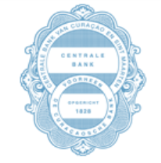 Centrale Bank van Curaçao					FORMULARIO DI KEHO en Sint Maarten		          	    Hasi uzo di e formulario aki pa informá nos tokante di bo keho. Den kaso ku bo tin duda òf difikultat pa yena e formulario aki, yama e ofisina di Centrale Bank van Curaçao en Sint Maarten (CBCS) na (599 9) 434-5500 (na Kòrsou).INFORMASHON GENERALYena bo detayenan personal den e promé kolumna i e detayenan di eventual otro persona ku tambe tin keho huntu ku bo den e di dos kolòm.Den kaso ku un persona ta entregá un keho pa bo (p.e. un abogado òf miembro di famia), yena su detayenan personal.Den kaso ku un persona ta entregá un keho pa un negoshi, instansia di obra karikativo òf kompania di trust, yena e detayenan aki.INFORMASHON DI E KEHODetayenan di e instansia supervisá ku bo tin un keho kontra di dje.E tipo di produkto òf servisio ku bo ta keha di dje.Deskribí detayadamente di kiko e keho ta trata.Preguntanan adishonal					                  	   	   dia          luna         añaRiba kua fecha e servisio òf transakshon ku bo ta keha di dje a tuma lugá?			Riba kua fecha bo a reklamá pa promé biaha?Bo a risibí un kontesta por eskrito tokante di bo keho?  	                                Yena S òf NDen kaso ku ta SÍ, agregá un kopia di e karta mas resien ku bo a risibí.Tabatin akshon(nan) legal tokante di bo keho?	                                              Yena S òf NDen kaso ku ta SÍ, agregá un kopia di tur dokumento relevante di esaki.Mi ta duna CBCS outorisashon pa informá e instituto en kuestion tokante 	    Yena S òf Ndi mi keho (inkluyendo mi informashon personal).	                                           	 OPSHONALAnekso inkluí na momentu ku a raportá e keho na CBCS.PUNTONAN DI KONTAKTOKòrsou							              St. MaartenSimon Bolivar Plein 1						Walter Nisbeth Road 25Willemstad, Kòrsou						Pondfill Philipsburg, St. MaartenTelefòn: (599 9) 434-5500					Telefòn: (1721) 542-3520Faks: (599 9) 461-5004						Faks: (1721) 542-4307E-mail: info@centralbank.cw	 				 E-mail: info@centralbank.cwDeskargo di responsabilidatCBCS ta konsiderá ku ta importante pa risibí kehonan, tepnan i señalnan di públiko tokante di e institutonan bou di su supervishon. Sinembargo, CBCS no por intervení pa bo persona òf determiná ku bo keho ta bon fundá. CBCS ta tuma tur kaso òf keho na serio i ta analisá esaki debidamente. CBCS no por duna un solushon personal pa bo situashon. Pa motibu ku CBCS ta mará na konfidensialidat, CBCS no por reakshoná riba señalnan i kehonan entregá na CBCS. Por baha e formulario aki for di nos página di internèt (http://www.centralbank.cw/complaint-forms) i mail e pa nos na info@centralbank.cw. Òf bo por yen’é digital, prent e i mand’é pa nos.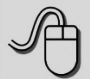 Nòmber (nan)FamAdrèsTelefònE-mailNòmber (nan)FamAdrèsTelefònE-mailNòmber ofisialAdrèsTelefònE-mailNòmber ofisialAdrèsPersona/ departamento di kontaktoTelefònE-mailNòmber i tipo di produkto òf servisioNumber di referensia den kaso ku esaki ta aplikabel (p.e. number di kuenta; number di fiansa; number di keho)